Комитет по здравоохранению Правительства Санкт-ПетербургаСПб ГБПОУ «МК им. В.М. Бехтерева».Методическая разработка практического занятия для преподавателей.Тема: «Репродуктивная система человека»Специальность 34.02.01 «Сестринское дело»Санкт- Петербург2016 годСоставитель: Сай Ю.В.Методическая разработка утверждена на заседании предметной (цикловой) комиссии, рекомендована к использованию в учебном процессе и соответствует ФГОС. Протокол №         от ___________________ 2016 г.Председатель комиссии: Васильева А.Е.«Согласовано»«____» ________________ 2016г.Методист ______________/Якуничева О.Н./СодержаниеПояснительная записка:Методическая разработка составлена в соответствии с ФГОС требованиями к минимуму содержания и уровню подготовки выпускников по специальности 34.02.01 «Сестринское дело».Данная методическая разработка имеет своей целью продемонстрировать методику эффективной подачи материала в игровой форме. Данная форма направлена на пробуждение интереса к изучаемым дисциплинам, обеспечивает доступность понимания, способствует к организации самостоятельной работы студентов.Актуальность темы обусловлена необходимостью использовать полученные знания при изучении клинических дисциплин и в дальнейшей профессиональной деятельности.Тема: «Анатомия и физиология половой системы человека»Время: 90 минут.Место проведения занятия: ГБПОУ «Санкт –Петербургский медицинский колледж им. В.М.Бехтерева», аудитория № 403.Вид занятия: Семинар, КВНОптимизация: подготовка презентаций, ситуационные задачи, анатомический диктант.Самостоятельная работа: изучение внутренних и наружных мужских половых органов, строения и функции яичка, строение семявыносящего протока, предстательной железы, полового члена.Изучение женских внутренних и наружных половых органов, строение яичника, маточных труб, матки, влагалища.Цели занятия:Обучающие: студент должен закрепить теоретические знания по данной теме на лекции и практическом занятиях. Повторить и систематизировать процессы сперматогенеза, овогенеза, овуляции, менструации, беременность. Задачи:Дидактические:Систематизация полученного теоретического материала.Выявление прочности полученных знаний по предмету, степени усвоения студентами различных тем дисциплины.Стремление формировать познавательный интерес к дисциплине через использование нестандартных приемов в обучении Развивающие:Способствовать формированию познавательного интереса к предмету анатомии.Развитие умений логически мыслить и высказывать свои мнения.Развитие интеллектуальных и творческих способностей студентов.Воспитательные:Способствовать воспитанию умения работать коллективно, оценивать свои возможности, знания товарищей.Способствовать воспитанию устойчивого интереса к предмету.Методическая разработка практического занятия по теме: «Анатомия и физиология половой системы человека» предназначена для помощи преподавателю в формировании у студентов следующих элементов компетенций:Профессиональные компетенции:ПК 1.2 Проводить санитарно-гигиеническое воспитание населения.Общие компетенции:ОК1. Понимать сущность и социальную значимость своей будущей профессии, проявлять к ней устойчивый интерес.ОК 2. Организовывать собственную деятельность, выбирать типовые методы и способы выполнения профессиональных задач, оценивать их выполнение и качество.ОК 5. Использовать информационно-коммуникационные технологии в профессиональной деятельности.ОК 6. Работать в коллективе и команде, эффективно общаться с коллегами, руководством, пациентами.Обоснование темы: Изучаемый материал содержит теоретическое и практическое представление о половой системе человека. Знания, полученные по данной теме студентами, будут использованы на патологии, терапии, гинекологии и в дальнейшей профессиональной деятельности.Виды контроля: защита презентаций, дискуссияКарта методического оснащения занятия по теме:«Анатомия и физиология половой системы человека».Карта материально-технического оснащения занятия:ХронокартаЗадания для самоподготовки студентов к занятию:Этапы планирования занятияКарта работы студентов на занятии:Граф логическая структура темы:Схема интегративных связейМежпредметные связи            Истоки                                                                                           Выход        дисциплины                                                                               дисциплины                                                                                                 Внутрипредметные связи:«Исход»                                                                                   «Выход»Список используемой литературы:1. «Анатомия м физиология человека» учебник, изд.22-е, Ростов-на Дону, Феникс, 20132. «Анатомия человека», Билич Г.Л., Крыжановский В.А.. Сапин М.Р., ЭКСМО, 20143. Атлас анатомии, изд.7-е, Москва, Белый город, 2010                                                                                                                  Приложение 1Используемые элементы КОСов:Теоретические задания с эталонами ответов;Использование учебного материала, полеченного на других предметахПриложение 2Ход урока:Учащиеся заранее делятся на 3 команды, получают задания для подготовки, придумывают название команды.Первый этап – РазминкаВедущий (преподаватель) задает командам вопросы. Первая правильно ответившая команда получает 1 балл. Каждой команде необходимо дать как можно больше правильных ответов.Вопросы:Назовите структуру, в которую открывается семявыбрасывающий проток –конечный отдел семявыносящих путей (мочеиспускательный канал)Назовите орган в организме женщины, в котором обычно происходит оплодотворение (маточные трубы)Каким термином называется выход яйцеклетки из фолликула и яичника (овуляция)Сколько хромосом содержится в ядре сперматозоида человека? (23)Назовите орган (структуру) которое в организме женщины вырабатывает гормон, подготавливающий слизистую оболочку матки к принятию зародыша и тормозящий выработку гормона, стимулирующего развитие в яичнике следующего фолликула? (желтое тело)Укажите орган, расположенный в специальном кожном мешочке – мошонке. (семенник).Назовите орган, в котором происходит овуляция (яичник)Мужской половой член содержит различные структуры. Найдите эти структуры среди ответов и укажите морфологическое образование, в нем отсутствующее. (семявыносящие протоки).Назовите часть тела плода, которая при нормальном течении родов движется по родовым путям первой (голова).Назовите орган, в котором происходит внутриутробное развитие человека (матка).Укажите структуру, обеспечивающую питание и дыхание плода (плацента).Назовите главный признак, по наличию которого можно предположить о наличии у женщины беременности (отсутствие менструаций).Какова функция предстательной железы (выработка некоторых компонентов семенной жидкости).Какая по насыщенности кислородом кровь течет от тела плода к плаценте (венозная).Назовите возраст, в котором у большинства женщин наступает менопауза – прекращение менструальных циклов (45-55 лет).Каким термином называется самопроизвольное выделение во сне спермы у мужчины (поллюция).Назовите половую клетку, от хромосомного набора которой зависит пол, который должен сформироваться у организма ребенка при нормальном развитии оплодотворённой яйцеклетки – зиготы (сперматозоид).Назовите орган, вход в который закрывает девственная плева (влагалище).Второй этап «Объясни процесс»Командам по очереди предлагается объяснить следующие процессы:ОплодотворениеВ чем заключается сущность оплодотворенияЗначение оплодотворенияФакторы, влияющие на оплодотворение у человекаОвуляцияКогда наступает овуляцияКакова периодичность овуляцииПричины отсутствия овуляцииБеременностьБеременность – это ….Этапы беременности Физиологические изменения, в организме беременной женщины Мейоз, кроссинговерМейоз – особый способ деления клеток. Почему?Фазы мейозаБиологическое значение кроссинговера Команда, давшая правильное определение процесса получает – 5 баллов.Третий этап «Узнай и расскажи другим»Команды представляют и защищают презентации на заранее подготовленные темы. Время выступления каждой команды не более 9 минут.Темы:Мужская половая системаЖенская половая система Эндокринная деятельность мужских и женских половых железЧетвёртый этап. Конкурс капитановКапитаны представляют и защищают свои подготовленные презентации. Капитаны соперников задают вопросы по защищаемой теме. Время выступления каждого капитана не более 5 минут.Темы:«Влияние курения на репродуктивную функцию мужчин и женщин» «Бесплодие. Причины. Пути решения» «Заболевания, передающиеся половым путем. Меры профилактики»(максимальное количество баллов – 15)Заключительный этап -  Подведение итоговПриложение 3Иллюстративный материал (презентация).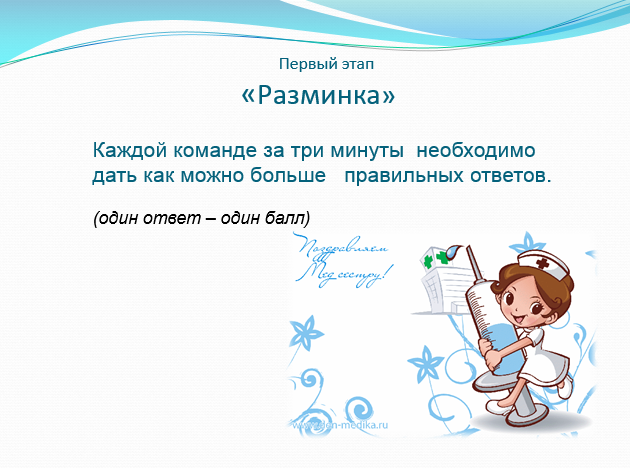 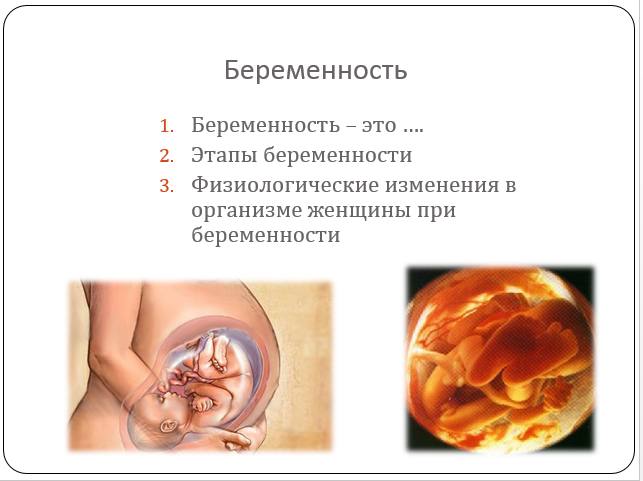 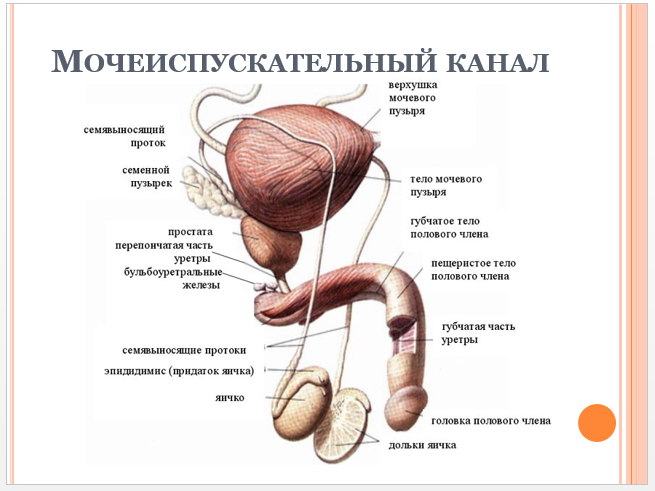 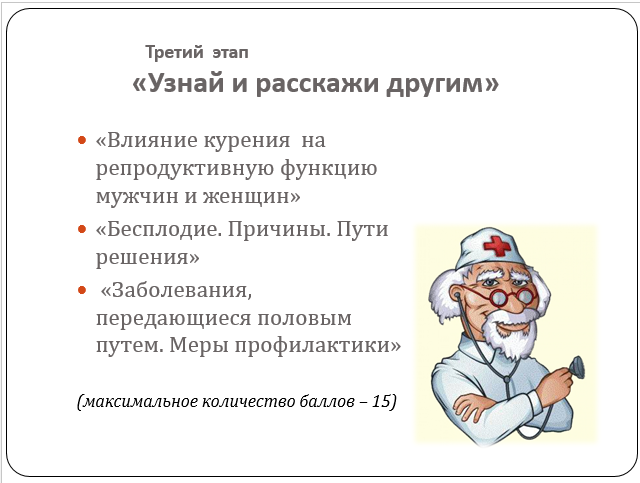 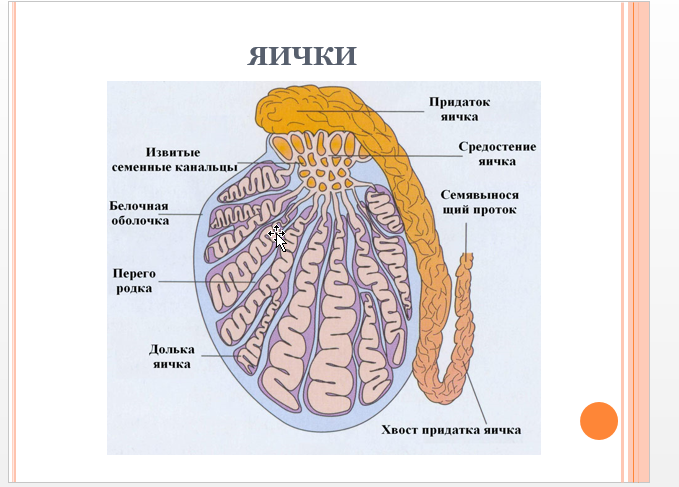 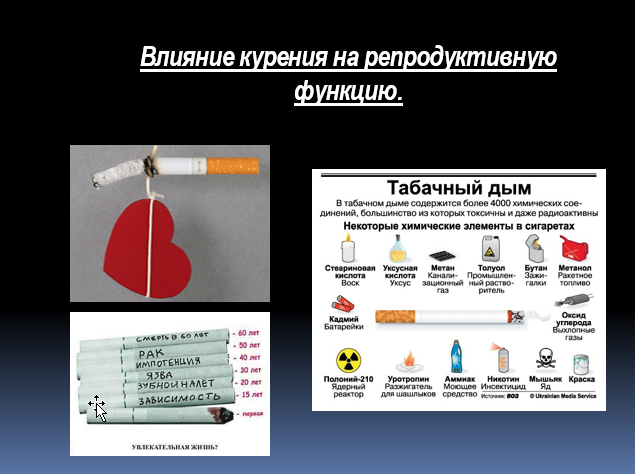 Пояснительная записка3Тема, оптимизация, цели,3Задачи3Компетенции4Обоснование темы4Виды контроля4Карта методического оснащения4Карта материально-технического оснащения5Хронокарта5Задания для самоподготовки к занятию5Этапы планирования занятия6Карта работы студентов9Граф логическая структура занятия9Схема интегрированных связей10Внутрипредметные связи11Список используемой литературы12Приложение 113Приложение 214Приложение 316№ п/пНаименованиеНеобходимое количествоИмеется1.Конспект защищаемой командой презентации 	У каждой команды (3)У каждой команды (3)2Конспект защищаемой капитаном презентации У каждого капитана (3)У каждого капитана (3)№  п/пНаименованиеНеобходимое количествоИмеется в наличии1Классный журнал112Конспект презентаций333Рабочие тетрадиу каждого студентау каждого студента4Таблицы:Мужская половая системаЖенская половая система11115Ситуационные задачиНа каждую командуНа каждую командуОрганизационный момент2 мин.Формулировка темы и ее обоснование2 мин.Определение целей и плана занятия5 мин.Первый этап «Разминка»11 минВторой этап «Объясни процесс»12 минТретий этап «Узнай и расскажи другим»27 минЧетвёртый этап «Конкурс капитанов»21минЗаключительный этап - подведение итогов10 минРаздел темыЛитератураУстановочные инструкцииВопросы для самоконтроляАнатомия и физиология половой системы человекаФедюкович Н.ИАнатомия и физиология человека», учебник,изд.22-е, Ростов-на-Дону, Феникс, 2013 г.Изучить и закрепить знания по данной теме1.Перечислите внутренние и наружные мужские половые органы. Какова их функция в организме?2. Особенности строения и функции яичка.3.Расскажите о строении семявыносящего протока, семенных пузырьков.4.Объясните строение предстательной железы.5. Расскажите о строении наружных мужских половых органов.6. Дайте определение «оогенез», «овуляция», «менструация».7. В чем особенность строение матки? Маточных труб?8. Какие циклические изменения происходят в стенке матки в связи с созреванием яйцеклетки?9. Как устроено влагалище?№Название этапаКраткое описание деят-ти препода-вателяКраткое описание деятельности студентовЦельВремя,мин.Оснащенность1Организа-ционныйПриветствует студентов, обращает внимание на внешний вид студентов, отмечает отсутствующих в журнале.Готовят рабочие местаМобилизовать внимание студентов на работу.2ЖурналРабочие тетради2Формулирование темы и ее обоснованиеСообщает тему семинарского занятия, отмечает значимость темы для изучения на других дисциплинах и в будущей профессииСлушают, записывают в рабочие тетради дату, тему и план занятия.Осмысливают тему и план занятия.Раскрыть практическую значимость темы, создать мотивацию для активизации познавательной деятельности студентов.2Рабочие тетради3Определение целей и плана занятияОбъясняет последовательность учебного процесса. Осмысливают информацию Объяснить студентам последовательность их действий активизировать деятельность.5Рабочие тетради4Первый этап«Разминка»Задает командам вопросы. Первая правильно ответившая команда получает 1 баллСлушают и отвечают на заданные вопросы. Проводят взаимоконтроль оценивают работу друг другаВыяснить исходные теоретические знания. Сформировать единый исходный уровень знаний.11Эталоны ответов к задаваемым вопросам5Второй этап «Объясни процесс»Командам по очереди предлагается объяснить физиологические процессыКоманды по очереди объясняют процессы: оплодотворение, овуляция, менструация, беременность, мейоз, кроссинговерПовторить и закрепить изученные ранее процессы на анатомии и генетике12Демонстрационный материал, таблицы6Третий этап «Узнай и расскажи другим»Команды предоставляют и защищают презентации на заранее подготовленные темыТемы защищаемых презентаций:1. «Мужская половая система»2. «Женская половая система»3. «Эндокринная деятельность мужских и женских половых желез»Расширение кругозора, использование знаний, полученных на других предметах27Презентации команд7Четвёртый этап«Конкурс капитанов»Капитаны представляют и защищают свои презентации.Капитаны соперников задают вопросы по защищаемой темеТемы защищаемых капитанами презентаций: 1. «Влияние курения на репродуктивную функцию мужчин и женщин»2. «Бесплодие. Причины. Пути решения»3. «Заболевания, передающиеся половым путем. Меры профилактики»Умение использовать полученные теоретические знания в практических ситуациях21Презентации капитанов8Заключительный этап-подведение итоговПодсчитывание баллов, выявление недочетов и ошибок. Объявление победителейПринимают к сведению полученные результаты, задают преподавателю возникшие вопросыПодведение полученных теоретических знаний. Оценивание работы студентов10Классный журналЭтапы работыСпособы выполненияВопросы контроляПодготовка презентаций для защиты команды.Подготовка презентаций капитанами.Изучение темы и использование как основной, так и дополнительной литературыЗащитапрезентаций